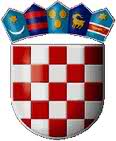    REPUBLIKA HRVATSKAVARAŽDINSKA ŽUPANIJA      OPĆINA SVETI ILIJA             Općinsko vijećeKLASA: 021-05/17-03/03-02URBROJ: 2186/08-17-01Sveti Ilija, 17.07.2017.Na temelju članka 76. Poslovnika Općinskog vijeća Općine Sveti Ilija („Službeni vjesnik Varaždinske županije“ broj 25/13 i 48/13) sastavljen jeZ A P I S N I Ks 02. sjednice Općinskog vijeća Općine Sveti Ilija održane 17. srpnja 2017. godine u prostorijama Općine Sveti Ilija, Trg Josipa Godrijana 2, Sveti Ilija.Početak sjednice u 20:00 sati.NAZOČNI VIJEĆNICI: Zdravko Ostroški, Milivoj Ptiček, Mladen Golubar, Robert Puškadija, Davorka Sokol, Ivica Cepanec, Siniša Šestak, Vedran Zamuda, Rudolf Makaj, Ljubomir Borović, Ivana Domislović te Biljana Bojađieva Žvorc.  IZOSTANAK SA SJEDNICE NAJAVILI: Krunoslav BlažiIZOSTANAK SA SJEDNICE NISU NAJAVILI: -OSTALI NAZOČNI NA SJEDNICI: gospodin Marin Bosilj – općinski načelnik i gospodin Kristijan Kitner – pročelnik Jedinstvenog upravnog odjela Općine Sveti Ilija. Sjednicom Vijeća predsjedavao je predsjednik Općinskog vijeća gospodin Zdravko Ostroški. Pozdravio je prisutne vijećnike te ostale nazočne sjednici.Konstatirao je da je od ukupno 13 vijećnika prisutno 12 vijećnika te da Općinsko vijeće može pravovaljano odlučivati.Prema Poslovniku o radu Općinskog vijeća, sjednica je počela s pitanjima vijećnika.Pitanja vijećnika nije bilo.Predsjednik Općinskog vijeća Zdravko Ostroški pozvao je vijećnike da iznesu svoje primjedbe na zapisnik s prve sjednice održane 27. lipnja 2017. godine. Primjedbi na zapisnik nije bilo.Predsjednik Općinskog vijeća stavlja na usvajanje zapisnik s 01. sjednice Općinskog vijeća.Predsjednik Općinskog vijeća Zdravko Ostroški konstatira da je zapisnik usvojen jednoglasno sa 12 (dvanaest) glasova „ZA“.Predsjednik Općinskog vijeća Zdravko Ostroški je naznačio da je dnevni red dostavljen uz poziv i materijale za sjednicu.Predsjednik Općinskog vijeća pitao je vijećnike imaju li prijedloga za izmjenu ili dopunu dnevnog reda.Budući da nije bilo prijedloga za izmjenu i dopunu dnevnog reda za sjednicu Vijeća predlaže se sljedeći: D N E V N I  R E DPrijedlog Odluke o dodjeli javnih priznanja Općine Sveti Ilija za 2017. godinu.Prijedlog Zaključka o prihvaćanju Polugodišnjeg obračuna Proračuna Općine Sveti Ilija za razdoblje 01.01.2017. godine do 30.06.2017. godine.Izvještaj o radu načelnika za razdoblje 01.01.2017. godine do 30.06.2017. godine.Predsjednik Općinskog vijeća Zdravko Ostroški stavio je prijedlog dnevnog reda na glasovanje.Dnevni red je usvojen „jednoglasno“ sa 12 (dvanaest) glasova „ZA“.TočkaPrijedlog Odluke o dodjeli javnih priznanja Općine Sveti Ilija za 2017. godinuPredsjednik Općinskog vijeća Zdravko Ostroški ujedno i predsjednik Povjerenstva za dodjelu javnih priznanja Općine Sveti Ilija iznosi prijedlog Odluke o dodjeli javnih priznanja Općine Sveti Ilija za 2017. godinu. Predsjednik Povjerenstva za dodjelu javnih priznanja Općine Sveti Ilija, gospodin Zdravko Ostroški, navodi da je u Općini Sveti Ilija nakon dugog niza godina, konačno od prošle godine, započela dodjela javnih priznanja koja je uobičajena u drugim jedinicama lokalne i regionalne samouprave i ostalim državnim i javnim ustanovama. Za pripremu ove točke dnevnog reda, gospodin Zdravko Ostroški ističe da je prvo raspisan natječaj 31. svibnja 2017. godine koji je objavljen na web stranici Općine Sveti Ilija i Varaždinskim vijestima u trajanju od 12 dana. Na natječaj je pristigao prijedlog Općine Sveti Ilija, od  općinskog načelnika. Nakon završetka javnog natječaja, gospodin Zdravko Ostroški je sazvao sjednicu Povjerenstva za dodjelu javnih priznanja Općine Sveti Ilija koja je održana 10. srpnja 2017. godine i na kojoj je prijedlog Odluke o javnim priznanjima Općine Sveti Ilija usvojen jednoglasno. Nadalje, gospodin Zdravko Ostroški napominje da su Prijedlog Odluke o dodjeli javnih priznanja temelji na Odluci o javnim priznanjima. Prijedlog odluke dostavljen je vijećnicima u materijalu za sjednicu te napomenuo da se ove godine dodjeljuju dva javna priznanja: 6 Nagrada Općine Sveti Ilija i 2 Zahvalnice Općine Sveti Ilija. Za dodjelu Nagrade Općine Sveti Ilija predlažu se Župa svetog Ilije Proroka, Župa Svih Svetih, Osnovna škola Vladimir Nazor, Osnovna škola Beletinec, gospođa Štefica Hrebak i Nk Bednja, dok se za dodjelu Zahvalnice Općine Sveti Ilija predlažu gospođa Blaženka Divjak i gospodin Franjo Martinez.  Budući da nije bilo prijavljenih za raspravu, Predsjednik Općinskog vijeća Zdravko Ostroški stavlja prijedlog na izjašnjavanje.Prijedlog je usvojen “jednoglasno“ sa 12 (dvanaest) glasova „ZA“.Predsjednik Općinskog vijeća Zdravko Ostroški konstatira da je Odluka o dodjeli javnih priznanja Općine Sveti Ilija za 2017. godinu usvojena “jednoglasno“ sa 12 (dvanaest) glasova „ZA“.TočkaPrijedlog Zaključka o prihvaćanju Polugodišnjeg obračuna Proračuna Općine Sveti Ilija za razdoblje 01.01.2017. godine do 30.06.2017. godine.Predsjednik Općinskog vijeća Zdravko Ostroški poziva predlagatelja, općinskog načelnika Općine Sveti Ilija Marina Bosilja, da iznese prijedlog. Općinski načelnik Marin Bosilj se zahvaljuje predsjedniku Općinskog vijeća te pozdravlja sve prisutne vijećnike. Navodi da se Općina nalazi na kraju prvog polugodišta ove godine i da je vrijeme za pregled financijskog izvještaja za prvih šest mjeseci 2017. godine. Ističe da su prihodi bili 2.957.993,61 kn a rashodi 3.487.799,41 kn te da je razlika manjak u iznosu od 529.805,80 kn. Navodi da je manjak s današnjim danom i manji zbog dobivanja sredstava za projekte koji su trenutno u realizaciji poput projekta modernizacije Školske ulice u Svetom Iliji gdje su od strane ministarstva uplaćena sredstva u iznosu od 200.000,00 kn. Također navodi, da u prihodovnoj strani nedostaju sredstva građana koji bi jednim dijelom trebali sufinancirati katastarsku izmjeru, no zbog nedovoljnog broja službenika u Državnoj geodetskoj upravi, taj se proces javnog izlaganja i sufinanciranja odgađa do daljnjeg. Osim toga, načelnik ističe da se očekuju sredstva od Agencije za plaćanje u poljoprivredi i ruralnom razvoju za Strategiju razvoja Općine Sveti Ilija i naknada za služnost od strane Hrvatskog telekoma, dok su se smanjila sredstva od legalizacije i komunalnog doprinosa te još uvijek nisu isplaćena sredstva za izbore iz županije. Načelnik navodi da se u rashodovnoj strani nalaze svi troškovi projekata i njihovih nepredviđenih radova, primjerice u Centru vinogradara gdje je dodatno utrošeno 70.000,00 kn. Ističe da je VZO-u je dosad isplaćeno 148.000,00 kn, NK Obrešu za rekonstrukciju energetskog postrojenja 45.000,00 kn, HBOR-u za kredit kojim je financirana katastarska izmjera 280.000,00 kn, da su troškovi deratizacije bili 25.000,00 kn, uređenje poljskih putova i pojedinih cesta 44.000,00 kn, troškovi investicijskog održavanja 107.000,00 kn, izrade studije isplativosti Hidroelektrane na rijeci Bednji 95.500,00 kn, pripreme projekta za Interreg prekograničnu suradnju 25.000,00 kn, nepredviđenih radova na Društvenom domu Beletinec 45.000,00 kn, uređenja prizemnog dijela Društvenog doma u Beletincu 170.000,00 kn i kupnje zemljišta 55.000,00 kn.Vijećnica Biljana Bojađieva Žvorc postavlja pitanje općinskom načelniku:1. „Što napraviti kako bismo izbalansirali prihodovnu i rashodovnu stranu u Proračunu“?Općinski načelnik Marin Bosilj odgovara da je općinski Proračun predviđen u velikom iznosu zbog uključenja projekta izgradnje dječjeg vrtića i projekta međugranične suradnje Interreg, odnosno da će ti projekti pratiti natječaje u prihodovnoj i rashodovnoj strani te da ukoliko neće doći do objavljivanja natječaja i realizacije projekata, automatski se smanjuju iznosi na prihodovnoj i rashodovnoj strani Proračuna. Također navodi, da se slaže s vijećnicom Žvorc i da treba težiti ka tome da se manjak što više smanji do kraja godine te da se realiziraju samo oni projekti koji su započeti i za koje je dobar dio sufinanciranja dobiven od strane ministarstava i fondova.Budući da više nije bilo prijavljenih za raspravu, predsjednik Općinskog vijeća Zdravko Ostroški stavlja prijedlog na izjašnjavanje.Prijedlog je usvojen sa 10 (deset) glasova „ZA“ i 2 (dva) uzdržana glasa.Predsjednik Općinskog vijeća Zdravko Ostroški je konstatirao da je Zaključak o prihvaćanju Polugodišnjeg obračuna Proračuna Općine Sveti Ilija za razdoblje 01.01.2017. godine do 30.06.2017. godine, usvojen sa 10 (deset) glasova „ZA“ i 2 (dva) uzdržana glasa.TočkaIzvještaj o radu načelnika za razdoblje 01.01.2017. godine do 30.06.2017. godinePredsjednik Općinskog vijeća Zdravko Ostroški poziva predlagatelja, općinskog načelnika Općine Sveti Ilija Marina Bosilja, da iznese prijedlog.Općinski načelnik Marin Bosilj se zahvaljuje predsjedniku Općinskog vijeća te ističe da je većina odrađenih poslova usko vezana uz realizaciju polugodišnjeg obračuna Proračuna. U skupinu tekućih poslova, načelnik ubraja, planiranje i izvještavanje prema ministarstvima, agencijama i županiji, komunalne poslove, financijske poslove, socijalu i rad s građanima. Osim tekućih poslova, tu su bili i poslovi te aktivnosti: pripreme i provedbe projekta javnih radova, pripreme akata i materijala za sjednice Općinskog vijeća, rada sa strankama, pripreme svečane sjednice i organizacije dodjele javnih priznanja Općine Sveti Ilija, pripreme prijema roditelja novorođene djece, aktivnog sudjelovanja u radu LAG-a Sjeverozapad, sudjelovanja na manifestacijama u našoj i drugim općinama i gradovima županije, provedbe legalizacije, pripreme projektne dokumentacije za različite projekte (dječji vrtić Beletinec, Društveni dom Seketin, studija isplativosti izgradnje hidroelektrane na rijeci Bednji), aglomeracije Varaždin, izgradnje nogostupa i opreme za smirivanje prometa u Školskoj ulici u Svetom Iliji, razvijanja projekta širokopojasnog interneta, otkupa zemljišta (uz groblje Žigrovec, u poduzetničkoj zoni i uz dječji vrtić u Beletincu), izrade i usvajanja Strateškog razvojnog programa Općine Sveti Ilija, ažuriranja podataka civilne zaštite te geoinformacijskog sustava, izračuna naknade za služnost HT-a, Izmjena i dopuna prostornog plana, razvijanja projekta Interreg – prekogranične suradnje, sufinanciranja (školske kuhinje, škole u prirodi, maturalnih putovanja) za djecu iz socijalno ugroženih obitelji,  provođenja programa pomoći u zajednici, uvođenja stipendija za deficitarna zanimanja, organiziranja radionica za poduzetnike i poljoprivrednike, organiziranja tečaja informatike za odrasle, priprema za uvođenja poreza na nekretnine, organizacije jednodnevnog izleta za mještane općine u Knin i Šibenik, rekonstrukcije niskonaponske i vodovodne mreže, izrade projekta za kanalizaciju za naselje Sveti Ilija, održavanja cesta i nogostupa, održavanja nerazvrstanih cesta i putova, uređenja općinske zgrade, završetka zgrade Društvenog doma u Beletincu te prve faze Centra vinogradara i početka izgradnje Društvenog doma u Doljanu i ugradnje novog energetskog postrojenja na zgradi Nk Obreš. Načelnik Marin Bosilj dodatno ističe da se planira veliki projekt izgradnje osnovne škole u Svetom Iliji, u suradnji s Republikom Hrvatskom i Varaždinskom županijom, na temelju JPP modela i odrađenog sastanka u lipnju ove godine. Napominje da ukoliko projekt prođe na natječaju, planirani početak izgradnje bio bi tek od 2023. godine što je zaista neprihvatljivo za Općinu, ali budući da je projekt novogradnje škole vrijedan oko 45 milijuna kuna, važno ga je pokrenuti i u konačnici realizirati.Budući da više nije bilo prijavljenih za raspravu, predsjednik Općinskog vijeća Zdravko Ostroški stavlja prijedlog na izjašnjavanje. Prijedlog je usvojen „jednoglasno“ sa 12 (dvanaest) glasova „ZA“. Predsjednik Općinskog vijeća Zdravko Ostroški je konstatirao da je Izvještaj o radu načelnika za razdoblje od 01.01.2017. do 30.06.2017. godine, usvojen „jednoglasno“ sa 12 (dvanaest) glasova „ZA“.Sjednica je završila s radom u 21:03 sati.Predsjednik Općinskog vijeća Zdravko Ostroški je zahvalio svim vijećnicima na sudjelovanju i strpljenju.Zapisničar							Predsjednik Općinskog vijećaKristijan Kitner					             Zdravko Ostroški, dipl. ing.___________________________				____________________________